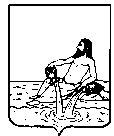 АДМИНИСТРАЦИЯ ВЕЛИКОУСТЮГСКОГО МУНИЦИПАЛЬНОГО ОКРУГАВОЛОГОДСКОЙ ОБЛАСТИПОСТАНОВЛЕНИЕ25.01.2023        		   						                            № 148г. Великий УстюгОб антикоррупционной экспертизе нормативных правовых актов и проектов нормативных правовых актов администрации Великоустюгского муниципального округаРуководствуясь пунктом 3 части 1 статьи 3 Федерального закона от 17.07.2009 № 172-ФЗ «Об антикоррупционной экспертизе нормативных правовых актов и проектов нормативных правовых актов», законом Вологодской области от 28.04.2022 № 5115-ОЗ «О преобразовании всех поселений, входящих в состав Великоустюгского муниципального района Вологодской области, путём их объединения, наделении вновь образованного муниципального образования статусом муниципального округа и установлении границ Великоустюгского муниципального округа Вологодской области», статьями 33 и 38 Устава Великоустюгского муниципального округа,ПОСТАНОВЛЯЮ:1. Утвердить прилагаемый порядок проведения антикоррупционной экспертизы нормативных правовых актов и проектов нормативных правовых актов администрации Великоустюгского муниципального округа Вологодской области (приложение № 1).2. Признать утратившими силу нормативные правовые акты согласно прило-жению № 2 к настоящему постановлению.3. Настоящее постановление вступает в силу после его официального опубли-кования.И. о. ГлавыВеликоустюгского муниципального округа			                  С. В. КотовПриложение № 1УТВЕРЖДЁНпостановлением администрации Великоустюгского муниципального округаот 25.01.2023 № 148П О Р Я Д О Кпроведения антикоррупционной экспертизы нормативных правовых актов и проектов нормативных правовых актов администрации Великоустюгского муниципального округа Вологодской области1. Настоящий порядок разработан в целях выявления и последующего иск-лючения из нормативных правовых актов и проектов нормативных правовых актов администрации Великоустюгского муниципального округа Вологодской области (да-лее - нормативные правовые акты и проекты нормативных правовых актов) кор-рупциогенных факторов и определяет процедуру проведения антикоррупционной экс-пертизы нормативных правовых актов и проектов нормативных правовых актов.2. Антикоррупционная экспертиза нормативных правовых актов и проектов нормативных правовых актов проводится правовым управлением администрации Великоустюгского муниципального округа Вологодской области (далее – правовое управление), в соответствии с методикой проведения антикоррупционной экспертизы нормативных правовых актов и проектов нормативных правовых актов, утвер-ждённой постановлением Правительства Российской Федерации от 26.02.2010 № 96 «Об антикоррупционной экспертизе нормативных правовых актов и проектов норма-тивных правовых актов» (далее - методика) 3. Антикоррупционная экспертиза проектов нормативных правовых актов про-водится одновременно с их правовой экспертизой. 4. По результатам антикоррупционной экспертизы проекта нормативного пра-вового акта правовое управление готовит заключение, в котором указываются све-дения об отсутствии в проекте нормативного правового акта коррупциогенных фак-торов или выявленные коррупциогенные факторы.5. Коррупциогенные факторы, выявленные при проведении антикоррупцион-ной экспертизы проекта нормативного правового акта, устраняются путём его до-работки.6. Антикоррупционная экспертиза нормативных правовых актов проводится одновременно с мониторингом применения нормативных правовых актов.7. Мониторинг применения нормативных правовых актов - сбор, обобщение информации о практике применения нормативных правовых актов, её анализ и оцен-ка в целях выявления коррупциогенных факторов (далее – мониторинг).8. В случае выявления в нормативном правовом акте в ходе мониторинга кор-рупциогенных факторов правовое управление готовит заключение о выявленных кор-рупциогенных факторах и необходимости их устранения. Заключение представляется Главе Великоустюгского муниципального округа Вологодской области для принятия решения.Приложение № 2 к постановлению администрацииВеликоустюгского муниципального округаот 25.01.2023 № 148Признать утратившими силу постановления:1. Администрации Великоустюгского муниципального района:1) от 12.08.2009 № 798 «О мерах по совершенствованию порядка проведения анти-коррупционной экспертизы муниципальных нормативных правовых актов и проектов муниципальных нормативных правовых актов»;2) от 11.01.2010 № 2 «О внесении изменения в постановление администрации Великоустюгского муниципального района от 12.08.2009 № 798 “О мерах по совер-шенствованию порядка проведения антикоррупционной экспертизы муниципальных нормативных правовых актов и проектов муниципальных нормативных правовых актов”»;3) от 02.04.2010 № 405 «О внесении изменений в постановление админист-рации Великоустюгского муниципального района от 12.08.2009 № 798 “О мерах по совершенствованию порядка проведения антикоррупционной экспертизы муници-пальных нормативных правовых актов и проектов муниципальных нормативных правовых актов”»;4) от 03.06.2010 № 613 «О внесении изменений в постановление админист-рации Великоустюгского муниципального района от 12.08.2009 № 798 “О мерах по совершенствованию порядка проведения антикоррупционной экспертизы муници-пальных нормативных правовых актов и проектов муниципальных нормативных пра-вовых актов”»;5) от 06.11.2012 № 1871 «О внесении изменений в постановление админист-рации Великоустюгского муниципального района от 12.08.2009 № 798 “О мерах по совершенствованию порядка проведения антикоррупционной экспертизы муни-ципальных нормативных правовых актов и проектов муниципальных нормативных правовых актов”»;6) от 27.05.2015 № 828 «О внесении изменений в постановление админист-рации Великоустюгского муниципального района от 12.08.2009 № 798 “О мерах по совершенствованию порядка проведения антикоррупционной экспертизы муници-пальных нормативных правовых актов и проектов муниципальных нормативных пра-вовых актов”»;7) от 16.03.2018 № 416 «О внесении изменений в постановление админист-рации Великоустюгского муниципального района от 12.08.2009 № 798».2. Администрации сельского поселения Красавинское:а) от 15.02.2010 № 7 «О мерах по совершенствованию порядка проведения антикоррупционной экспертизы муниципальных нормативных правовых актов и проектов муниципальных нормативных правовых актов сельского поселения Кра-савинское»;б) от 28.05.2010 № 48 «О порядке проведения антикоррупционной экспертизы муниципальных нормативных правовых актов и проектов муниципальных норма-тивных правовых актов сельского поселения Красавинское»;2в) от 28.06.2010 № 55 «О порядке проведения антикоррупционной экспертизы муниципальных нормативных правовых актов и проектов муниципальных норма-тивных правовых актов сельского поселения Красавинское»;3. Администрации сельского поселения Опокское:1) от 24.12.2009 № 31 «О мерах по совершенствованию порядка проведения антикоррупционной экспертизы муниципальных нормативных правовых актов и проектов муниципальных нормативных правовых актов»;2) от 17.06.2010 № 38 «О внесении изменений в постановление администрации сельского поселения Опокское от 24.12.2009 № 31 “О мерах по совершенствованию порядка проведения антикоррупционной экспертизы муниципальных нормативных правовых актов и проектов муниципальных нормативных правовых актов”»;4. Администрации сельского поселения Орловское:а) от 10.10.2009 № 32 «О мерах по совершенствованию порядка проведения антикоррупционной экспертизы муниципальных нормативных правовых актов и проектов муниципальных нормативных правовых актов»;б) от 11.06.2010 № 20 «О внесении изменений в постановление администрации сельского поселения Орловское от 10 ноября 2009 года № 32 “О мерах по совер-шенствованию порядка проведения антикоррупционной экспертизы муниципальных нормативных правовых актов и проектов муниципальных нормативных правовых актов”»;в) от 10.12.2014 № 09 «О мерах по совершенствованию порядка проведения антикоррупционной экспертизы муниципальных нормативных правовых актов и проектов муниципальных нормативных правовых актов».5. Администрации сельского поселения Самотовинское от 13.03.2012 № 21 «Об антикоррупционной экспертизе муниципальных нормативных правовых актов и проектов муниципальных нормативных правовых актов».6. Администрации сельского поселения Трегубовское:а) от 05.12.2009 № 42 «О мерах по совершенствованию порядка проведения антикоррупционной экспертизы муниципальных нормативных правовых актов и проектов муниципальных нормативных правовых актов»;б) от 15.06.2010 № 45 «О внесении изменений в постановление администрации сельского поселения Трегубовское от 05.12.2010 года № 42 “О мерах по совер-шенствованию порядка проведения антикоррупционной экспертизы муниципальных нормативных правовых актов и проектов муниципальных нормативных правовых актов”».7. Администрации сельского поселения Теплогорское:1) от 29.10.2019 № 30 «О мерах по совершенствованию порядка проведения антикоррупционной экспертизы муниципальных нормативных правовых актов и проектов муниципальных нормативных правовых актов»;2) от 10.06.2019 № 19 «О внесении изменений в постановление администрации сельского поселения Теплогорское от 29.10.2009 № 30 “О мерах по совершенст-вованию порядка проведения антикоррупционной экспертизы муниципальных нор-мативных правовых актов и проектов муниципальных нормативных правовых актов”».38. Администрации сельского поселения Усть-Алексеевское от 14.03.2019 № 09 «О мерах по совершенствованию порядка проведения антикоррупционной экс-пертизы муниципальных нормативных правовых актов и проектов муниципальных нормативных правовых актов».9. Администрация сельского поселения Юдинское:а) от 26.10.2009 года № 132 «О мерах по совершенствованию порядка проведения антикоррупционной экспертизы муниципальных нормативных правовых актов и проектов муниципальных нормативных правовых актов»;б) от 29.03.2012 № 60 «О внесении изменений и дополнений в постановление администрации сельского поселения Юдинское от 26.10.2009 № 132 “О мерах по совершенствованию порядка проведения антикоррупционной экспертизы муници-пальных нормативных правовых актов и проектов муниципальных нормативных правовых актов”»;в) от 02.06.2010 № 78 «О мерах по совершенствованию порядка проведения антикоррупционной экспертизы муниципальных нормативных правовых актов и проектов муниципальных нормативных правовых актов».10. Администрации городского поселения Красавино от 16.04.2012 № 45 «Об антикоррупционной экспертизе муниципальных нормативных правовых актов и проектов муниципальных нормативных правовых актов».